http://mie.esab.upc.es/ms/recerca_experimentacio/articles_ESAB/Calidad%20compost%20lodos.pdf   Estudio sobre composición compost según materiales de procedenciahttp://www.uam.es/personal_pdi/ciencias/eeymar/default_archivos/5%20FACTORESPROCESO%20%282%29.pdf factores que condicionan el proceso de compostajehttp://www.ciencias-marinas.uvigo.es/bibliografia_ambiental/agricultura_ecoloxica/Manual%20compostaxe.pdf  mmanual de compostaje ecológicohttp://mie.esab.upc.es/ms/formacio/Produccio%20Agricola%20Ecologica/biblio/Manual%20compostaje%20en%20casa.pdf   manual de compostaje de Comarca de Pamplonahttp://www3.uclm.es/profesorado/giq/contenido/dis_procesos/tema8.pdf Generalidades sobre el compostaje.http://www.tdx.cat/bitstream/handle/10803/5307/rbg1de1.pdf;jsessionid=D11798E5E01B564328E2DCD482372A62.tdx2?sequence=1  Seguimiento del proceso por técnicas transpirométricas .http://www.congresos.unlp.edu.ar/index.php/CCMA/7CCMA/paper/viewFile/1070/279  Evolución de temperatura en compstaje de residuos agroforestaleshttp://www.compostandociencia.com/2013/06/nitrogeno-en-compostaje-gallinaza.html  Nitrógeno en compostaje de ciencia.http://www.uhu.es/sevirtual/ocw/politecnico/tecnicas-tratamiento-contaminacion/material/005.pdf   Compostaje manual.http://www.infoagro.com/abonos/compostaje.htm  Generalidadeshttp://www.agroamb.com/spanish/pdf/Compostaxe%20span.pdf  Generalidadeshttp://www1.diba.cat/llibreria/pdf/49526.pdf  ompostaje casero, manualhttp://desarrollorurallanzarote.files.wordpress.com/2010/04/sost_elaboracion_compost.pdf   Compostaje de restos vegetales.http://cimaecuador.com/presentaciones/estrategias/1ResiduosOrganicos-CIMA-Julio2013-Part2.pdf     Evolución de compostaje de residuos orgánicoshttp://www.bvsde.paho.org/bvsacd/aidis12/evolucion.pdf   Evolución de las etapas de compostajehttp://www20.gencat.cat/portal/site/mediambient/menuitem.1f64984433a93acf3e9cac3bb0c0e1a0/?vgnextoid=1304ae520d597210VgnVCM1000008d0c1e0aRCRD&vgnextchannel=1304ae520d597210VgnVCM1000008d0c1e0aRCRD&vgnextfmt=detall&contentid=4363a268988cc310VgnVCM2000009b0c1e0aRCRD&newLang=es_ES   ompost en la escuelahttp://www.resol.com.br/cartilhas/compostaje.pdf  Compostaje de residuos municipaleshttp://inversanet.wordpress.com/2012/01/20/materiales-iniciales-y-parametros-a-controlar/ Compostaje y lombiculturahttp://rua.ua.es/dspace/handle/10045/16466 Compostaje de restos de viticulturahttp://catarina.udlap.mx/u_dl_a/tales/documentos/laec/maldonado_z_r/capitulo5.pdf Compostaje  generalidades.http://www.vermicompostando.com/cara/cast/vcompostaje.php  Compostaje con lombriceshttp://www.fagro.edu.uy/~microbiologia/docencia/materiales%20teoricos/compostaje%2009.pdf  Diapositivas generaleshttp://www.emison.com/5114.htm  omposición y dosis de empleohttp://navarracomposta.blogspot.com.es/p/la-campana.htm  Formación de campaña para compostaje casero en navarrahttp://www.lursail.net/verdocumento.asp?iddoc=5273 Compostaje de residuos ganaderoshttp://www.monografias.com/trabajos63/compostaje/compostaje2.shtml Generalidadeshttp://www.scielo.org.ar/pdf/cds/v26n1/v26n1a05.pdf  Influencia de inoculación en la temperatura del compostajeMateria orgánica y compostaje. control de la calidad y del proceso.pdf – http://infobio.ctfc.cat/docs/Compostaje_Arundo_enmienda_edafologica.pdf  Compostaje de la caña americana.http://www.appluslaboratories.com/es/service/Analisis_de_compost,_lodos,_sustratos_y_residuos_organicos-1328275195792  Análisis de composts  http://www.juntadeandalucia.es/medioambiente/web/Bloques_Tematicos/Calidad_Ambiental/Gestion_De_Los_Residuos_Solidos/compost/manualco-compostaje.pdf  Manualhttp://www.compostaenred.org/documentacion/ProyectoJavierVarona.pdf En medio urbanohttp://mie.esab.upc.es/ms/recerca_experimentacio/articles_ESAB/Calidad%20compost%20lodos.pdf  calidad del composthttp://www.uam.es/personal_pdi/ciencias/eeymar/default_archivos/EEymarcompostajeFerreriGuardia0910.pdf  Curso de compostajehttp://www.biometsa.es/plantasdigestion.php?gclid=CIbTpobHzbkCFdTItAodmScATw  de digestión y compostajehttp://www.joraform.com/en/  Modernos compostadoreshttp://www.resol.com.br/cartilhas/compostaje.pdf    manual de compostajehttp://www.kollvik.es/compostadores-rotativos-compostaje.html  maquinariahttp://www.ecocomunidad.org.uy/ecosur/txt/compost.htm  Conceptos generales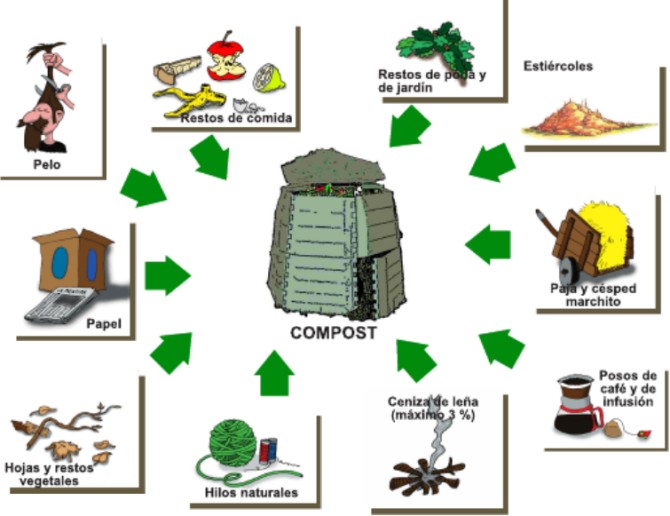 http://es.wikipedia.org/wiki/Compost   